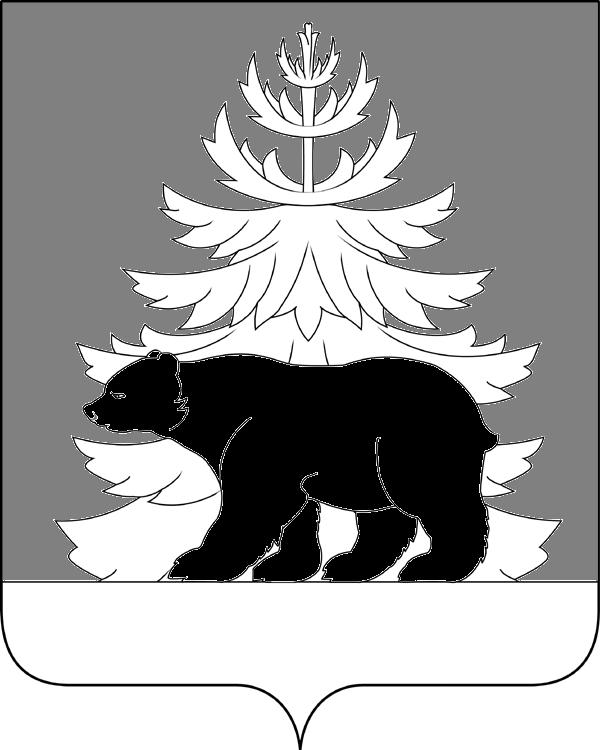 РОССИЙСКАЯ ФЕДЕРАЦИЯИРКУТСКАЯ ОБЛАСТЬАдминистрацияЗиминского районного муниципального образованияП О С Т А Н О В Л Е Н И Е                           от                                           г. Зима                              №О внесении изменений в Положение об оплате труда работников, замещающих должности, не являющиеся должностями муниципальной службы, и вспомогательного персонала администрации Зиминского районного муниципального образования, утвержденное постановлением администрации Зиминского районного муниципального образования от 06.09.2016 № 765В целях упорядочения оплаты труда работников, замещающих должности, не являющиеся должностями муниципальной службы, и вспомогательного персонала администрации Зиминского районного муниципального образования, в соответствии со статьями 135, 144 Трудового кодекса Российской Федерации, руководствуясь статьями 22, 46  Устава Зиминского районного муниципального образования, принимая во внимание Указ Губернатора Иркутской области от 11.12.2019 года № 306-уг «О внесении изменений в Положение об оплате труда работников, замещающих должности, не являющиеся должностями государственной гражданской службы Иркутской области, и вспомогательного персонала органов государственной власти Иркутской области и иных государственных органов Иркутской области», администрация Зиминского районного муниципального образования,ПОСТАНОВЛЯЕТ:1. Внести в Положение об оплате труда работников, замещающих должности, не являющиеся должностями муниципальной службы, и вспомогательного персонала администрации Зиминского районного муниципального образования, утвержденное постановлением администрации Зиминского районного муниципального образования от 06.09.2016 № 765 следующие изменения:1.1. пункт 7 главы 2 изложить в следующей редакции:«7. Должностные оклады служащих устанавливаются в следующих размерах:Наименования должностей служащих являются обобщающими, в штатном расписании допускается их конкретизация через указание на выполняемые функции.»;1.2. пункт 12 главы 3 изложить в следующей редакции:«12. Размеры должностных окладов вспомогательного персонала устанавливаются в зависимости от присвоенных им квалификационных разрядов в соответствии с Единым тарифно-квалификационным справочником работ и профессий рабочих в следующих размерах:К должностному окладу водителей автомобилей применяется повышающий коэффициент в размере до 2,0 ввиду характера работы, связанной с риском и повышенной ответственностью за жизнь и здоровье людей.».2. Настоящее постановление опубликовать в информационно-аналитическом, общественно-политическом еженедельнике «Вестник района» и разместить на официальном сайте администрации Зиминского районного муниципального образования www.rzima.ru. в информационно-телекоммуникационной сети «Интернет».3. Настоящее постановление вступает в силу после дня его официального опубликования и распространяется на правоотношения, возникшие с 01.01.2022 года.4. Контроль исполнения настоящего постановления оставляю за собой.Мэр Зиминского районногомуниципального образования	              Н.В. НикитинаСОГЛАСОВАНО:Заместитель мэра по управлениюмуниципальным хозяйством«____» _____________  2021                                                                                  А.А. ШиряевУправляющий делами«____» _____________  2021                                                                                  Т.Е. ТютневаНачальник управления правовой, кадровойи организационной работы«____» _____________  2021                                                                                  Е.В. СымановичНачальник отдела по экономике, труду иохране труда, потребительскому рынку«____» _____________  2021                                                                                  О.С. СтарковаПодготовил:Начальник отдела по экономике, труду иохране труда, потребительскому рынку                                                                О.В. Козловател. 3-15-91Список рассылки:Дело 3 экз.Управление правовой, кадровой и организационной работыОтдел по экономике, труду и охране труда, потребительскому рынкуКомитет по образованиюКомитет по культуреФинансовое управлениеМКУ «Центр бухгалтерского учета Зиминского района»п/пНаименование должностиРазмер должностного оклада, руб.1Начальник материально - технического отдела63212Ведущий инженер, ведущий аналитик, ведущий экономист57643Инженер 1 категории, аналитик 1 категории, экономист 1 категории55924Старший инспектор54425Заведующий хозяйством52926Инженер 2 категории, аналитик 2 категории, экономист 2 категории, инспектор - делопроизводитель51427Архивист49928Секретарь – машинистка4694Наименование квалификационного разряда в соответствии с Единым тарифно-квалификационным справочником работ и профессий рабочихРазмер должностного оклада, руб.1 квалификационный разряд46942 квалификационный разряд48443 квалификационный разряд49924 квалификационный разряд51425 квалификационный разряд52926 квалификационный разряд54427 квалификационный разряд55928 квалификационный разряд5764